Срок, отведенный для проведения независимой экспертизы, составляет пятнадцать дней со дня размещения проекта административного регламента.ПРОЕКТ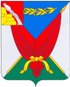 АДМИНИСТРАЦИЯВЕРХНЕМАМОНСКОГО МУНИЦИПАЛЬНОГО РАЙОНАВОРОНЕЖСКОЙ ОБЛАСТИПОСТАНОВЛЕНИЕот «____» ___________ 2018 г. № ______------------------------------------------с. Верхний МамонО внесении изменений и дополнений в постановление администрации Верхнемамонского муниципального района от 26.12.2017 № 306 «Об утверждении административного регламента администрации Верхнемамонского муниципального района Воронежской области по предоставлению муниципальной услуги «Прием заявлений, постановка на учет и зачисление детей в образовательные учреждения, реализующие основную общеобразовательную программу дошкольного образования (детские сады)»В соответствии со статьей 13 Федерального закона от 27.07.2010 № 210-ФЗ «Об организации предоставления государственных и муниципальных услуг», постановлением администрация Верхнемамонского муниципального района от 14.05.2015 № 103 «О порядке разработки и утверждения административных регламентов предоставления муниципальных услуг», администрация Верхнемамонского муниципального районаПОСТАНОВЛЯЕТ:Внести в постановление администрации Верхнемамонского муниципального района от 26.12.2017 № 306 «Об утверждении административного регламента администрации Верхнемамонского муниципального района Воронежской области по предоставлению муниципальной услуги «Прием заявлений, постановка на учет и зачисление детей в образовательные учреждения, реализующие основную общеобразовательную программу дошкольного образования (детские сады)» следующие изменения и дополнения:1.1. Абзац четвертый пункта 2.6.2 Административного регламента изложить в следующей редакции:«- направление комиссии по комплектованию (приложение 10 к настоящему административному регламенту).».1.2. В приложении 4 к административному регламенту слова «Родителя (законного представителя)» заменить словами «Родителей (законных представителей)».1.3. В приложении № 9 к административному регламенту исключить слова «ОТДЕЛ ПО ОБРАЗОВАНИЮ АДМИНИСТРАЦИИ ВЕРХНЕМАМОНСКОГО МУНИЦИПАЛЬНОГО РАЙОНА ВОРОНЕЖСКОЙ ОБЛАСТИКОМИССИЯ ПО КОМПЛЕКТОВАНИЮ ОБРАЗОВАТЕЛЬНЫХ УЧРЕЖДЕНИЙ, РЕАЛИЗУЮЩИХ ОСНОВНУЮ ОБРАЗОВАТЕЛЬНУЮ ПРОГРАММУ ДОШКОЛЬНОГО ОБРАЗОВАНИЯ».1.4. Административный регламент дополнить приложением № 10 согласно приложению № 1 к настоящему постановлению.Опубликовать настоящее постановление в официальном периодическом печатном издании «Верхнемамонский муниципальный вестник».Настоящее постановление вступает в силу с момента его официального опубликования. Контроль за исполнением настоящего постановления возложить на заместителя главы администрации муниципального района Бухтоярова С.И.Глава администрации Верхнемамонскогомуниципального района 						Н.И. Быков Приложение № 1 к постановлению администрации Верхнемамонского муниципального районаот _______.2018 № _____ОТДЕЛ ПО ОБРАЗОВАНИЮ АДМИНИСТРАЦИИ ВЕРХНЕМАМОНСКОГО МУНИЦИПАЛЬНОГО РАЙОНАВОРОНЕЖСКОЙ ОБЛАСТИКОМИССИЯ ПО КОМПЛЕКТОВАНИЮ ОБРАЗОВАТЕЛЬНЫХ УЧРЕЖДЕНИЙ, РЕАЛИЗУЮЩИХ ОСНОВНУЮ ОБРАЗОВАТЕЛЬНУЮ ПРОГРАММУ ДОШКОЛЬНОГО ОБРАЗОВАНИЯНаправление №_________для зачисления в дошкольное образовательное учреждениев __________________________________________________________________(наименование образовательного учреждения, реализующего основную образовательную программу дошкольного образования)расположенное по адресу:_______________________________________________________________________________________________________________,(фамилия, имя, отчество ребенка)дата рождения_____________________________________________________проживающего по адресу____________________________________________Путевка должна быть представлена в детский сад в течение 5 дней со дня ее выдачи.Путевка выдана _______________-- г.печать_________________________________________руководитель отдела по образованиюадминистрации муниципального районарасшифровка подписи